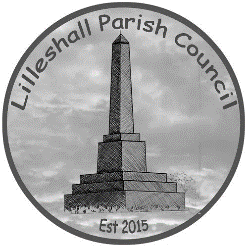 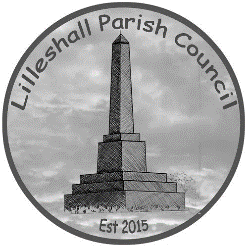 Minutes of the Ordinary Council Meeting of Lilleshall Parish Council held at 7.00pm, Monday 7th March 2016, at Lilleshall Memorial Hall.PRESENT:  Councillors: A Baker (Chairman), C Baker, K Cherrington, P Millard, D Shaw and B Taylor.STAFF:       C Binnington (Clerk)There were 8 members of the public presentWelcome Councillor A Baker welcomed all present. ApologiesProposed by Councillor Cherrington, Seconded by Councillor C Baker.RESOLVED that the Council accept the apologies for absence from Councillor Julie Taylor.Declaration of InterestNone.Public SessionThe Chairman asked resident Linda Parker to give an update on parish plans for the Queen’s 90th birthday celebrations during the Public Session.  Mrs Parker updated that the Queen’s 90th birthday celebration will be an afternoon tea on Sunday 24th April and will it will also be a St George’s Day celebration, which will be a free event held in the Memorial Hall.  Residents are welcome to bring friends.  A list of food items will be circulated for people to donate.Posters will be printed and circulated around the village.  The Clerk to look at putting details in the parish newsletter if it can be published in time and also on the website.Resident Freda Beech reported that an event will take place on the 11th April at Lilleshall Cricket Club to thank supporters of the Save the Croft campaign.Borough Councillor Andrew Eade gave an update on the large scale planning application for the Humbers –ref: TWC 2016 0096.  A public consultation has been arranged for the 18th March at St Michaels Church between 4pm – 7.30pm with members of Telford and Wrekin Planning Department being in attendance.Telford and Wrekin Planning Department to arrange a consultation for the H1 Site which is in the Lilleshall, as so far consultation has taken place with Muxton residents only.  Councillor Eade stated that the Boroughs housing needs are quite specific, yet Telford and Wrekin Council (TWC) have allocated 6,000 more houses than required which Councillor Eade believes is for the over spill of people from Birmingham and the Black Country.  Plans will go to the Secretary of State, therefore it is essential that the Parish Council submit a response.Previous MinutesProposed by Councillor Millard, Seconded by Councillor Cherrington.RESOLVED that the Committee agreed to accept the minutes of the Parish Council meeting on the 1st February 2016.Matters arising from previous minutesCouncillor C. Baker asked the Clerk to follow with Amanda Roberts from TWC for details of the following street lighting costs: i)  day to day management of the lightsii) cost of an upgrade The Clerk to contact Lloyds Bank to allow further signatures on bank account.Councillor J Taylor following up plans for a Dog Fouling Campaign.Councillor A Baker reported that the defibrillator has been installed outside the Youth Centre and thanked Councillor Cherrington, Hattie Smith and the electrician who installed the defibrillator for free for all their help in securing the device for the village.The plan to have a further defibrillator in the Humbers has not gone ahead at present as no one was willing to have it in their shop.  Councillor C Baker to contact the car sales office to see if they would be willing to have a defibrillator.  Other suggestions included contacting the Red House or obtaining a telephone box which is no longer in use, to be used to house the unit.Annual Council and Annual Parish meetingsProposed by Councillor C Baker, Seconded by Councillor Millard.RESOLVED that the Committee agreed to set the date for the Annual Parish Council meeting and the Annual Parish meeting as Monday 16th May 2016 beginning at 7pm.  The Annual Parish Council meeting will follow straight after the Annual Parish meeting.Dates of meetings for next financial year.The Committee agreed the proposed meeting dates for financial year 2016 - 2017.Planning ApplicationsThe Committee discussed the following planning applications:-TWC/2016/0096 Land North East of Wyevale Garden Centre.Outline planning application for the construction of up to 430 dwellings to include access.    Applicant:  Mr D J Gwynne and Mr P WardThe Committee to send objections via email to the Clerk to collate and forward to TWC Planning Department on behalf of the Parish Council before the end of the week.TWC/2016/0143Kirkham, 22 Church Road, LilleshallSingle storey rear extensionApplicant: Ms Del MansoThe Committee had no objections to the above planning application. ‘TWC/2016/0186Brockton Leasows Manor, Wellington Road, Lilleshall
Conversion of stable block into a 3 bedroom dwelling to include single storey link extension and raising the roof, provision of vehicle parking area and amenity space.Applicant:  Helen MarleyThe Committee had no objections to the above planning application.Proposed by Councillor Cherrington, Seconded by Councillor B Taylor.RESOLVED that the Committee instruct the Clerk to enter the Parish Councils response to the above planning applications on TWC’s online planning portal.Planning Appeal updateTWC/2014/0532 and TWC/2014/0434Land adjacent to The Croft, Lilleshall, Shropshire.The Committee discussed the request from residents for the Parish Council to provide a grant to support the campaign group to provide a consultant to help fight the above planning application.Councillor A Baker explained that both he and the Clerk had sought advice regarding providing a grant and had been advised that it wasn’t legal under Section 137 (LGA 1972).Resident Freda Beech requested that the campaign group be notified if there is going to be a site visit from the appeals panel.  Mrs Beech updated that she had written to a local business man who used to play cricket in Lilleshall and he had donated £100 to the campaign.  GrantsNo grant applications received:Lilleshall Plan UpdateCouncillor Shaw gave an update on progress with the Lilleshall Neighbourhood Development Plan.Councillor Andrew Eade has provided the group with a grant of £100 towards expenses and a further grant has been obtained from My Community Fund of £1028.  The funding will be spent on display boards, printing and computer facilities, but has to be spent by the end of the month although further funding can be applied for in future.   Publicity will be as follows: Introductory leaflet about the Lilleshall Development PlanFlyer on the proposed development by Telford & Wrekin CouncilMeeting of Open ForumGuide to Lilleshall for every house in the parish and copies to be put in Wyevale Garden Centre, Greenfields, St Michaels Church and the Memorial Hall.The next stage will be to start evidence gathering and Shropshire Rural Community Council to be advisors.  The parish boundary has been agreed and the Strategic Landscape area.  Weald Moor Street Landscape also agreed.  Strategic gap is a triangle of land that needs to get a classification as i.e an area of natural beauty.Public consultation sessions will take place on 20th May at the Youth Centre and on the  14th May at Lilleshall Memorial Hall.  Following the consultation, the group will contact stakeholders to get involved.The footpath group have now surveyed 60% of footpaths and will be looking at what work needs to be completed.A public meeting to discuss the Lubstree Farm planning application will take place in St Michael’s Church on Friday 18th March between 4:00 – 7:00pm.Councillor A Baker thanked Councillor Andrew Eade for his grant to the group and to everyone involved for their hard work.Queen’s Birthday CelebrationLinda Parker gave an update on celebration plans during the public session.Proposed by Councillor C Baker, Seconded by Councillor Cherrington.RESOLVED that the Committee instruct the Clerk to ring fence the £250 in the events budget to be used to support the Queen’s 90th Birthday celebrations.Finance updateThe Committee received a financial update for January/February 2016.Relocation of the Silver Rose BowlCouncillor A Baker confirmed that the Silver Rose Bowl has now been transferred into the Church safe at St Michaels.CorrespondenceThe following item of correspondence were received:A letter was received from the Arch Deacon of Shropshire following Freda Beech’s suggestion to plant a yew tree in the churchyard.  Councillor A Baker confirmed that the Vicar and Arch Deacon have agreed to 4 specimen trees being planted as per the original specification Councillor A Baker had drawn up several years ago.Proposed by Councillor C Baker, Seconded by Councillor Cherrington.RESOLVED that the Committee instruct the Clerk to use the £450 in the Tree Management budget to purchase the 4 specimen trees and for Councillor A Baker to plant the trees. Date of Next Meeting  Monday 4th April 2016 at 7pm  Lilleshall Memorial Hall NB:  Councillors Cherrington and Millard gave their apologies for the April meeting.Signed By:                                                                                                            Date:                                                                               